Министерство образования Московской области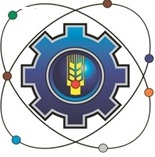 Государственное бюджетное профессиональное образовательное учреждение Московской области «Щелковский колледж» (ГБПОУ МО «Щелковский колледж»)РАБОЧАЯ ПРОГРАММАПРОИЗВОДСТВЕННОЙ ПРАКТИКИ по профессиональным модулямПМ.01 Проектирование объектов садово-паркового и ландшафтного строительстваПМ.02 Ведение работ по садово-парковому и ландшафтному строительствуПМ.03 Внедрение современных технологий садово-паркового и ландшафтного строительстваосновной образовательной программыподготовки специалистов среднего звенапо специальности35.02.12 Садово-парковое и ландшафтное строительствобазовая подготовка2018 г.Организация-разработчик:Государственное бюджетное профессиональное образовательное учреждение Московской области «Щелковский колледж»Разработчик:Группа преподавателей ГБПОУ МО «Щелковский колледж».Рецензент: Грачева Екатерина Николаевна, преподаватель высшей категории, международный эксперт WorldSkills.РАССМОТРЕНАпредметной (цикловой)комиссией___________________________________________________________________от «____»_______20____г.протокол № ____________Председатель ПЦК _____________(  Немова Л.Ю.)СОДЕРЖАНИЕ ПОЯСНИТЕЛЬНАЯ ЗАПИСКАПроизводственная  практика  является  обязательным  разделом  основной профессиональной  образовательной  программы  (ОПОП),  обеспечивающей  реализацию Федерального  государственного  образовательного  стандарта  среднего  профессионального образования (ФГОС СПО).Практика  представляет  собой  вид  учебных  занятий,  обеспечивающих  практико- ориентированную  подготовку  обучающихся.Общий  объем  времени  на  проведение   практики  определяется  ФГОС  СПО,  сроки проведения устанавливаются колледжем в соответствии с ОПОП СПО.Программа    производственной  практики  разрабатывается  колледжем  на  основе рабочих  программ  модулей  ОПОП  специальности,  макета  программы  учебной  и производственной практики  и согласовывается с организациями, участвующими в проведении практики.  Одной  из  составляющей  программы  практики  является  разработка  форм  и  методов контроля  для  оценки  результатов  освоения  общих  и  профессиональных  компетенций (оценочные  материалы);  к  работе  над  этим  разделом   привлекаются  специалисты организаций  (предприятий),  в  которых  проводится  практика.  При  разработке  содержания каждого  вида  практики  по   профессиональному  модулю    выделяются   необходимые практический  опыт,  умения  и  знания  в  соответствии  с  ФГОС  СПО,  а  также  виды  работ, необходимые  для  овладения  конкретной  профессиональной  деятельностью  и   включенные  в рабочую  программу  модуля.  Содержание  практики  по  профилю  специальности  может уточняться  в  зависимости  от  специфических  особенностей  конкретной  организации (предприятия)..1. ПАСПОРТ РАБОЧЕЙ ПРОГРАММЫ производственной ПРАКТИКИРабочая программа производственной практики по профилю специальности (далее производственная практика) разработана на основе:Положения о практике обучающихся, осваивающих основные профессиональные образовательные программы среднего профессионального образования, утвержденного приказом Министерством образования и науки РФ от 18 апреля 2013 г. № 291;Федерального государственного образовательного стандарта среднего профессионального образования по специальности 35.02.12 Садово-парковое и ландшафтное строительство (далее – ФГОС СПО), приказ Министерства образования и науки от 07 мая 2014 г. № 461 (Зарегистрировано в Минюсте России  27 июня 2014 № 32891); Профессионального стандарта «Специалист по вопросам благоустройства и озеленения территорий», (зарегистрирован в Минюсте России 28.01.2016 N 40845, утвержден приказом Министерства труда и социальной защиты Российской Федерации от 28 декабря 2015 г. №1159н).Область применения  программыРабочая программа производственной практики является частью основной профессиональной образовательной программы в соответствии с ФГОС СПО по специальности 35.02.12 Садово-парковое и ландшафтное строительствов части освоения квалификации техник и основных  видов профессиональной деятельности (ВПД):Проектирование объектов садово-паркового и ландшафтного строительства.Ведение работ по садово-парковому и ландшафтному строительству.Внедрение современных технологий садово-паркового и ландшафтного строительства.Рабочая программа производственной практики может быть использована в дополнительном профессиональном образовании обучающихся, являться составной частью программ повышения классификации и переподготовки кадров.1.2 Место производственной практики в структуре основной профессиональной образовательной программы:Производственная практика УП.01 является составной частью профессионального модуля ПМ.01 Проектирование объектов садово-паркового и ландшафтного строительстваПроизводственная практика УП.02  является составной частью профессионального модуля ПМ.02 Ведение работ по садово-парковому и ландшафтному строительствуПроизводственная практика УП. 03 является составной частью профессионального модуля ПМ.03Внедрение современных технологий садово-паркового и ландшафтного строительстваЦели и задачи производственной практики: Цели:-общее повышение качества профессиональной подготовки путем углубления теоретических знаний и закрепления профессиональных практических умений и навыков;- непосредственное знакомство с профессиональной практической деятельностью в условиях конкретного предприятия (организации);-профессиональная ориентация студента в будущей профессии.Задачи:-формирование  у  студентов  знаний,  умений  и  навыков,  профессиональных компетенций, профессионально значимых личностных качеств;-развитие  профессионального  интереса,  формирование мотивационно-целостного  отношения  к  профессиональной  деятельности, готовности к выполнению профессиональных задач в соответствии с нормами морали, профессиональной этики и служебного этикета-адаптация студентов к профессиональной деятельности-формирование системы конкретных умений и навыков практической работы в определенной профессиональной сфере;- приобретение и развитие умений и навыков составления отчета по практике;-подготовка к самостоятельной трудовой деятельности.1.4. Общий объем времени, предусмотренный для производственной практики -  468  часов (13 недель).1.5 Форма промежуточной аттестацииФормой промежуточной аттестации производственной практики является дифференцированный зачет.2. РЕЗУЛЬТАТЫ ОСВОЕНИЯ РАБОЧЕЙ ПРОГРАММЫ ПРОИЗВОДСТВЕННОЙ ПРАКТИКИ2.1  Требования к результатам освоения производственной практики.Результатом освоения рабочей программы производственной практики является приобретение первоначального практического опыта по профилю специальности в рамках профессиональных модулей ОПОП СПО по каждому из видов профессиональной деятельности, предусмотренных ФГОС СПО, развитие общих, профессиональных компетенций и готовности к самостоятельной трудовой деятельности, оформление и защита отчета по практике.В результате прохождения производственной практики по каждому из видов профессиональной деятельности обучающийся должен:3. СТРУКТУРА И СОДЕРЖАНИЕ ПРОИЗВОДСТВЕННОЙ практики3.1. Объем времени и сроки проведения производственной практики3.2. Содержание  производственной практики 4. УСЛОВИЯ РЕАЛИЗАЦИИ РАБОЧЕЙ ПРОГРАММЫ ПРОИЗВОДСТВЕННОЙ ПРАКТИКИ
4.1.  Требования к минимальному материально-техническому обеспечениюРеализация программы производственной практики (по профилю специальности)  в  рамках  профессионального  модуля  проходит  в  организациях  (предприятиях) любой  организационно-правовой  формы  и  формы  собственности,  располагающие  квалифицированными  кадрами  для  руководства  практикой студентов; использующие новые технологии; применяющие  в  своей  работе  автоматизированные  системы  обработки  информации и управления.Производственная практика проводится на предприятиях по благоустройству и озеленению, расположенных в г.Щелково и Щелковском муниципальном районе.Оснащение:Оборудование учебной практики:комплект рабочей одежды, перчатки, респираторы;инструктивный материал;список пестицидов и ядохимикатовинструменты:  лопаты, грабли, секаторы, ножовки, совок,,инвентарь:   этикетка-колышек   (100   шт.),   совок,   сито,   трамбовка,прививочный	нож,	секатор,	садовые	ножницы,	палочки,	лейки	(сразличными	насадками),	различные	виды	земель	и	мульчирующихматериалов, бечевки,	колышки (декоративные сетки, дуги, решетки и т.д.)для	подвязки	растений,	набор	почвенных	сит,	фитогельминтологическиесита, лейки (с различными насадками).оборудование: выкопные машины, механизмы малой механизациипосадочный материалорганические и неорганические (минеральные) удобрения;стимуляторы и ингибиторы ростастроительные материалы (в ассортименте);бланковый материал для заключения коммерческих контрактов;комплект учебно-методической документации4.2.Организация практикиДля  проведения  производственной  практики  (по  профилю  специальности)  в колледже разработана следующая документация:положение о практике;рабочая  программа  производственной   практики  (по  профилю специальности);тематический  план  график  производственной  практики  (по  профилю специальности);договоры с предприятиями по проведению практики;приказ о распределении студентов по базам практики.Информационное обеспечениеБобылва О.Н. Цветочно-декоративные растения открытого грунта М.: Академия, 2012 Бочкова И.Ю. Интерьерное озеленение М.: Академия, 2014 г.Громадин А.В. Дендрология М.: Академия 2013 г.Джикович Ю.В Экономика садово-паркового и ландшафтного строительства М.: Академия, 2009 г.Киселѐв М.И. Геодезия М.: Академия, 2014 гЛежнѐва Г.Н. основы декоративного садоводства М.: Академия, 2011 г.Соколова Т.А. Декоративное растениеводство. Древоводство М.: Академия,2012Соколова Т.А. Декоративное растениеводство. Цветоводство М.: Академия,2014 г.Теодоронский В.С. Озеленение населѐнной местности с основами градостроительства М.: Академия 2013 г.Шумакова Е.В. Ботаника и физиология растений М.: Академия 2013 г.Драчева Е.Л., Юликов Л.И.Менеджмент: М.: Академия, 2009г.Рогожин М.Ю. Теория и практика рекламной деятельности. – М.: Издательство РДЛ, 2009г.Хапенков В.Н. Организация рекламной деятельности. - М.: Академия, 2009г. – 240 с.Щербакова Л.Н., Карпун Н.Н. - Защита растений: М.: Академия, 2009г.-Экономика предприятия: Тесты, задачи, ситуации: /Под ред. В.Я. Горфинкеля, Б.Н. Чернышева. – М.: ЮНИТИ-ДАНА, 2009г.Дополнительные источники:Владимиров В.В. и др. Инженерная подготовка и благоустройство городских территорий, М.: Архитектура-С, 2004 г.Грановский Л.Г., Полукаров В.Л.Творческая реклама: эффективные принципы бизнеса: учебное пособие. – М.: Столичное агентство общественно – политической информации: Изд.-торгов. Корпорация «Дашков и К», 2003г.Джефкинс Ф. Реклама  пер. с англ. Под ред. Б.Л. Еремина. – М.: ЮНИТИ-ДАНА, 2002г.Иванова К.А. Копирайтинг: секреты составления рекламных и ПР-текстов. 2-е издание.- СПб.: Питер, 2006г.Ижевский С.С., Ахатов А.Н.. Защита тепличных и оранжерейных растений от вредителей. Издат. Дом «Кристина», 2000г.Картер Г. Эффективная реклама: Путеводитель для малого бизнеса.; - М.: 2001г. ИВЦ «Маркетинг».«КОМНАТНЫЕ  И  САДОВЫЕ  РАСТЕНИЯ» ЖУРНАЛ,  М.:  ООО  «ИЗДАТЕЛЬСТВО«ПРЕМЬЕРА»», 2003 – 2006 Г.Г.Морозова Н.С., Морозов М.А. Реклама в социально – культурном сервисе и туризме:. – М.: «Академия», 2003г.Панкратов Ф.Г., Баженов Ю.К., Серегина Т.К., Шахурин В.Г. Рекламная деятельность. – М.: Изд.- торг. Корпорация «Дашков и К», 2003г.Правила пересадки крупномерных деревьев и требования к производству данного вида работ. М, 2003 г.Интернет-ресурсы:http://www.plantarium.ru/http://www.aquaplants.ru/2007/12/05/priznaki_nedostatka_mineralnykh_ve shhestv_u_rastenijj.htmlhttp://growplants.ru/Obschaya-informatsciya/multiply.htmlhttp://www.ecosystema.ru/07referats/geogr_rast.htmhttp://www.krugosvet.ru/enc/Earth_sciences/geografiya/PUSTINI.html4.4. Общие требования к организации образовательного процессаПроизводственная практика  проводится мастерами производственного обучения или преподавателями профессионального цикла концентрировано4.5.Кадровое обеспечение образовательного процессаМастера производственного обучения и преподаватели профессионального цикла, осуществляющие  руководство производственной  практикой обучающихся, должны иметь квалификационный разряд по профессии на 1-2 разряда выше, чем предусматривает ФГОС, высшее или среднее профессиональное образование по профилю профессии, должны проходить обязательную стажировку в профильных организациях не реже 1-го раза в 3 года.5. КОНТРОЛЬ И ОЦЕНКА РЕЗУЛЬТАТОВ ОСВОЕНИЯ ПРОГРАММЫ ПРОИЗВОДСТВЕННОЙ ПРАКТИКИ5.1. Форма отчетностиКонтроль  и  оценка  результатов  освоения  производственной  практики  (по профилю  специальности)  осуществляется  преподавателем  в  процессе  посещения студентов  на  рабочих  местах  и  приёма  отчетов,  а  также  сдачи  обучающимися  дифференцированного зачета. Контроль и оценка освоения обучающимися практического опыта и умений предусматривает:текущий контроль: 2-5 баллов оценивается выполнение видов работ в соответствии с выданными индивидуальными заданиями, составленными на основе программы профессионального модуля; конкретное отражение данных сведений – в отчете и дневнике практики;промежуточную аттестацию: 2-5 баллов оценивается оформление и защита отчета по учебной / производственной практике.Итогом прохождения практики и освоения предусмотренного практического опыта является качественная оценка в баллах по 5-балльной системе, которая выставляется на основе результатов текущего контроля и промежуточной аттестации.Контроль и оценка освоения обучающимися практического опыта предусматривает:- текущий контроль: 2-5 баллов оценивается выполнение видов работ в соответствии с выданными индивидуальными заданиями, составленными на основе программы ПМ; конкретное отражение данных сведений – в дневнике практиканта;- промежуточную аттестацию: 2-5 баллов оценивается оформление и защита отчета по практике с учетом характеристики и дневника по практике.Итогом прохождения практики и освоения предусмотренного практического опыта является качественная оценка в баллах по 5-балльной системе, которая выставляется на основе результатов текущего контроля и промежуточной аттестации. К  дифференцированному  зачету  допускаются  обучающиеся,  выполнившие требования  программы  производственной  практики  и предоставившие полный пакет отчетных документов: - дневник производственной практики; - отчет  по  практике,  составленный  в  соответствии  с  содержанием  тематического плана практики и по форме, установленной ГБПОУ МО «Щелковский  колледж»; - отзыв-характеристику с места практики.5.2. Порядок подведения итогов практикиОформленный отчет представляется студентом в сроки, определенные графиком учебного процесса, но не позже срока окончания практики. Руководитель практики  проверяет  представленный  студентом  отчет  о  практике  и  решает  вопрос  о  допуске данного отчета к защите.  Отчет, допущенный к защите руководителем практики, защищается студентов в  присутствии  комиссии,  состоящей  из   руководителя  практики  и  преподавателя специальных  дисциплин,  в  комиссию  может  входить  руководитель  практики  то предприятия. Итоговая  оценка  студенту  за  практику  выводиться  с  учетом  следующих  факторов:1.Активность  студента,  проявленные  им  профессиональные  качества  и творческие способности;2. Качество и уровень выполнения отчета о прохождении производственной практики;3. Защита результатов практики;4. Отзыв-характеристика  на  студента  руководителем практики от предприятия.Результаты защиты отчетов по практике проставляются в зачетной ведомости и в зачетной книжке студента.  В  случае, если  руководитель  практики  не  допускает  к  защите  отчет  по  практике,  то  отчет с  замечаниями  руководителя  возвращается  на  доработку.  После устранения замечаний и получения допуска защищается студентом в установленный срок.Студент,  не  защитивший  в  установленные  сроки  отчет  по  производственной практике, считается имеющим академическую задолженность.5.3.Оценка сформированности общих и профессиональных компетенций Контроль и оценка результатов освоения производственной практики осуществляется руководителем практики в процессе самостоятельного выполнения обучающимися заданий.СОГЛАСОВАНОПредставитель  работодателя:_________________________наименование предприятия____________________________подпись               ФИО«____»_____________20___ г.УТВЕРЖДАЮЗам.директора по УР  _______________ (Ф.В. Бубич)   подпись                              «____»____________ 20_____ г.ПОЯСНИТЕЛЬНАЯ ЗАПИСКАстр.1. ПАСПОРТ Рабочей ПРОГРАММЫ учебной практики2.РЕЗУЛЬТАТЫ ОСВОЕНИЯ РАБОЧЕЙ ПРОГРАММЫ УЧЕБНОЙ ПРАКТИКИ3. СТРУКТУРА и содержание учебной практики4 .условия реализации  ПРОГРАММЫ учебной практики5. Контроль и оценка результатов освоения учебной практикиКодНаименование общих компетенцийОК 1Понимать сущность и социальную значимость своей будущей профессии, проявлять к ней устойчивый интерес.ОК 2Организовывать собственную деятельность, выбирать типовые методы и способы выполнения профессиональных задач, оценивать их эффективность и качество.ОК 3Принимать решения в стандартных и нестандартных ситуациях и нести за них ответственность.ОК 4Осуществлять поиск и использование информации, необходимой  для эффективного выполнения профессиональных задач, профессионального и личностного развития.ОК 5Использовать информационно-коммуникационные технологии в профессиональной деятельностиОК 6Работать в коллективе и в команде, эффективно общаться с коллегами, руководством, потребителямиОК 7Брать на себя ответственность за работу членов команды (подчиненных), за результат выполнения заданийОК 8Самостоятельно определять задачи профессионального и
личностного развития, заниматься самообразованием, осознаннопланировать повышение квалификацииОК 9Ориентироваться в условиях частой смены технологий в профессиональной деятельностиКодНаименование видов профессиональной деятельности и профессиональных компетенцийВПД Проектирование объектов садово-паркового и ландшафтного строительстваПК 1.1.Проводить ландшафтный анализ и предпроектнуюоценку объекта озеленения.ПК 1.2.Выполнять проектные чертежи объектов озеленения с использованием компьютерных программ.ПК 1.3Разрабатывать проектно-сметную документациюВПД Ведение работ по садово-парковому и ландшафтному строительствуПК 2.1.Анализировать спрос на услуги садово-паркового и ландшафтного строительстваПК 2.2.Продвигать услуги по садово-парковому и ландшафтному строительству на рынке услуг.ПК 2.3Организовывать садово-парковые и ландшафтные работыПК 2.4Контролировать и оценивать качество садово-парковых и ландшафтных работ.ВПДВнедрение современных технологий садово-паркового и ландшафтного строительстваПК 3.1Создавать базу данных о современных технологиях садово-паркового и ландшафтного строительстваПК 3.2Проводить апробацию современных технологий садово-паркового и ландшафтного строительстваПК 3.3Консультировать заказчиков по вопросам современных технологий в садово-парковом и ландшафтном строительстве.ПП.01ВПДТребования к знаниям, умениям, практическому опыту ПП.01Проектирование объектов садово-паркового и ландшафтного строительстваИметь практический опыт:проведения ландшафтного анализа и предпроектной оценки объекта озеленения;выполнения проектных чертежей объектов озеленения с использованием компьютерных программ;разработки проектно-сметной документации;Уметь:применять стандарты Единой системы конструкторской документации (ЕСКД) и Системы проектной документации для строительства (СПДС), пользоваться Строительными нормами и правилами (СНиПами);выполнять изыскательские работы на объекте;пользоваться приборами и инструментами;проводить инвентаризацию существующей растительности на объекте;согласовывать юридические вопросы по землеустройству с заинтересованными сторонами;составлять схему вертикальной планировки и картограмму земляных работ;составлять предпроектный план, эскиз и генплан объекта озеленения;выполнять разбивочные и посадочные чертежи;применять компьютерные программы при проектировании объектов озеленения;составлять ведомости объемов различных работ;рассчитывать сметы на производство различных работ;составлять календарный график производства различных работ;согласовывать проектную документацию со смежными организациями, контролирующими органами и заказчиками;пользоваться приборами и инструментами при геодезической съемке;проводить инвентаризацию существующей растительности на объекте, используя необходимые приборы и инструменты;Знать:стандарты Единой системы конструкторской документации (ЕСКД) и Системы проектной документации для строительства (СПДС), пользоваться Строительных норм и правил (СНиП);законы землеустройства и землепользования, кадастровый план объекта;основы геодезии и геопластики;гидрологические условия, геологические и почвенные характеристики объекта;специализированные приборы и инструменты;методы проектирования объектов;законы, методы и приемы проекционного черчения и архитектурной графики;основные принципы композиции пейзажей;современные стили ландшафтного дизайна и историю садово-паркового искусства;компьютерные программы для ландшафтного проектирования;нормативные требования к оформлению проектно-сметной документации; основы психологии общенияосновы геодезии, приборы и инструменты применяемые при геодезической съемкеспециализированные приборы и инструменты, применяемые при инвентаризации садово-парковых объектов;- специализированные приборы и инструменты, применяемые при ландшафтной таксации садово-парковых объектов ПП.02ВПДТребования к знаниям, умениям, практическому опыту ПП.02Ведение работ по садово-парковому и ландшафтному строительствуИметь практический опыт:исследования спроса на услуги садово-паркового и ландшафтного строительства;- продвижения услуг по садово-парковому строительству на рынке;- организации и  выполнения работ по садово-парковому и ландшафтному строительству- контроля и оценки качества садово-парковых и ландшафтных работУметь:- осуществлять поиск специализированной информации о рынке услуг;- применять методы маркетинговых исследований;- изучать запросы потребителей и оценивать стратегию конкурентов;- разрабатывать ценовую политику услуг и выбирать каналы сбыта услуг;- проектировать рекламный продукт и организовывать рекламную кампанию;- подбирать растения, материалы, оборудование и инструменты для садово-парковых и ландшафтных работ;- планировать деятельность подчиненных в соответствии с календарным графиком производства работ;- организовывать подготовительные работы на объекте;- организовывать агротехнические работы на объектах озеленения;- организовывать работы по строительству садово-парковых сооружений;- обеспечивать соблюдение техники безопасности на объектах озеленения и строительства садово-парковых сооружений;- сопоставлять фактически достигнутые результаты с запланированными;- выявлять отклонения и анализировать причины, корректировать выявленные отклонения;- определять эффективность выполненных работЗнать:-способы поиска информации;- инструменты маркетинговых исследований;- рынок услуг по садово-парковому и ландшафтному строительству;- методы оценки стратегии конкурентов;- методы ценообразования и основные виды ценовых стратегий;- основные методы и системы сбыта услуг;- способы и средства создания рекламного продукта, технологию рекламной  деятельности;- ассортимент цветочно-декоративных и древесно-декоративных растений;- особенности почвы на объекте;- назначение специализированных материалов, оборудования и инструментов;- типовые должностные инструкции подчиненных;- правила техники безопасности и охраны труда;- порядок организации подготовительных работ на объекте;- технические условия и время на выполнение работ;- технологические процессы агротехнических работ;- технологические процессы строительных работ;- требования, предъявляемые к качеству работ;- способы корректировки садово-парковых и ландшафтных работ.ПП.03ВПДТребования к знаниям, умениям, практическому опыту ПП.03Ведение работ по садово-парковому и ландшафтному строительствуИметь практический опыт:-создания базы данных о современных технологиях садово-паркового строительства;-внедрения современных технологий садово-паркового строительства; консультирования по вопросам современных технологий в садово- парковом и ландшафтном строительствеУметь:-изучать передовой опыт зарубежных и отечественных фирм; -выбирать необходимую современную технологию для апробации; -разрабатывать программу внедрения технологии в производство; -обеспечивать внедрение технологии на основе программы; -проводить анализ эффективности апробированной технологии; -определять потребности заказчика;-представлять информацию о современных технологиях заказчику; -предлагать индивидуальные ландшафтные решения в соответствии с потребностями заказчика;-консультировать заказчика по вопросам ведения агротехнических работЗнать:-источники и способы получения информации; -способы систематизации информации и создания базы данных; современные -технологии садово-паркового и ландшафтного строительств;- проектные технологии;-средства и способы внедрения современных технологий; -методы оценки эффективности внедрения современных технологий; -психологию общения;основы агрономии и технологические процессы агротехнических работКоды формируемых компетенцийНаименования разделовпрофессионального модуля, производственной практикиОбъем времени, отводимый на производственную практикучас (недель)Сроки проведенияпроизводственной практикикурс (семестр)ПК1.1-1.3ОК1-9ПМ.01 Проектирование объектов садово-паркового и ландшафтного строительстваПП.01 Производственная практика216 (6 недель)2 курс, 4 семестрПК 2.1-2.4ПМ.02 Ведение работ по садово-парковому и ландшафтному строительствуПП.02144 (4 недели)3 курс, 6 семестрПК 3.1-3.3ПМ.03 Ведение работ по садово-парковому и ландшафтному строительствуПП.03108 (3 недели)4 курс, 8 семестрИтого:Итого:468Код формиру-емых компетен-цийКод формиру-емых компетен-цийКод и наименования  профессиональных  модулейНаименование тем учебной практикиВиды работВиды работКоличество часов по темамКоличество часов по темамОзнакомление с организацией (предприятием), получение инструктажа по технике безопасностиБеседа со специалистами, оформление приказа о зачислении студента на практику с назначением руководителя, составление календарного плана-графика прохождения практики.Инструктаж по технике безопасности при работе с животными при выполнении программ производственной практики.Беседа со специалистами, оформление приказа о зачислении студента на практику с назначением руководителя, составление календарного плана-графика прохождения практики.Инструктаж по технике безопасности при работе с животными при выполнении программ производственной практики.22ПК 1.1-1.3ОК 1-9ПК 1.1-1.3ОК 1-9ПМ.01 Тема 1Выполнение ландшафтного анализа и предпроектной  оценки объекта озелененияВыполнение изыскательских работ на объекте озеленения с использованием приборов и инструментов.Проведение инвентаризации существующей растительности на объекте озелененияСогласование юридических вопросов по землеустройству с заинтересованными сторонамиВыполнение ландшафтного анализа и предпроектной  оценки объекта озелененияс применением стандартов Единой системы конструкторской документации (далее - ЕСКД) и Системы проектной документации для строительства (далее – СПДС), пользоваться СНиПВыполнение изыскательских работ на объекте озеленения с использованием приборов и инструментов.Проведение инвентаризации существующей растительности на объекте озелененияСогласование юридических вопросов по землеустройству с заинтересованными сторонамиВыполнение ландшафтного анализа и предпроектной  оценки объекта озелененияс применением стандартов Единой системы конструкторской документации (далее - ЕСКД) и Системы проектной документации для строительства (далее – СПДС), пользоваться СНиП8888ПК 1.1-1.3ОК 1-9ПК 1.1-1.3ОК 1-9ПМ.01 Тема 2Выполнение проектных чертежей объектов озеленения с использованием компьютерных программ;Составление схем вертикальной планировки и картограммы земляных работ с применением компьютерных программыСоставление предпроектного плана, эскиза и генплана объекта озеленения с применением компьютерных программы.Выполнение разбивочных и посадочных чертежей с применением компьютерных программы.Составление схем вертикальной планировки и картограммы земляных работ с применением компьютерных программыСоставление предпроектного плана, эскиза и генплана объекта озеленения с применением компьютерных программы.Выполнение разбивочных и посадочных чертежей с применением компьютерных программы.9090ПК 1.1-1.3ОК 1-9ПК 1.1-1.3ОК 1-9ПМ.01 Тема 3Разработка проектно-сметной документацииСоставление ведомостей объемов различных работРасчѐт сметы на производство различных работ.Составление календарных графиков производства работ по землеустройствуСогласование проектной документации со смежными организациями, контролирующими органами и заказчикамиСоставление ведомостей объемов различных работРасчѐт сметы на производство различных работ.Составление календарных графиков производства работ по землеустройствуСогласование проектной документации со смежными организациями, контролирующими органами и заказчиками3636Всего часовВсего часовВсего часовВсего часовВсего часовВсего часовВсего часов216Промежуточная аттестация: дифференцированный зачет ( 4семестр)Промежуточная аттестация: дифференцированный зачет ( 4семестр)Промежуточная аттестация: дифференцированный зачет ( 4семестр)Промежуточная аттестация: дифференцированный зачет ( 4семестр)Промежуточная аттестация: дифференцированный зачет ( 4семестр)Промежуточная аттестация: дифференцированный зачет ( 4семестр)Промежуточная аттестация: дифференцированный зачет ( 4семестр)Промежуточная аттестация: дифференцированный зачет ( 4семестр)ПК.2.1-2.4ОК 1-9ПК.2.1-2.4ОК 1-9ПМ.02Ознакомление с организацией (предприятием), получение инструктажа по технике безопасностиОзнакомление с организацией (предприятием), получение инструктажа по технике безопасностиБеседа со специалистами, оформление приказа о зачислении студента на практику с назначением руко-водителя, составление календарного плана-графика прохождения практики.Инструктаж по технике безопасности при работе с животными при выполнении программ производствен-ной практики.Беседа со специалистами, оформление приказа о зачислении студента на практику с назначением руко-водителя, составление календарного плана-графика прохождения практики.Инструктаж по технике безопасности при работе с животными при выполнении программ производствен-ной практики.2ПК.2.1-2.4ОК 1-9ПК.2.1-2.4ОК 1-9ПМ.02Тема 1Выполнение работ в качестве помощника бригадира или техника-озеленителяТема 1Выполнение работ в качестве помощника бригадира или техника-озеленителяОзнакомление и изучение этапов работ по текущему содержанию и благоустройству объектов зеленогохозяйстваОзнакомление и изучение этапов работ по текущему содержанию и благоустройству объектов зеленогохозяйства2ПК.2.1-2.4ОК 1-9ПК.2.1-2.4ОК 1-9ПМ.02Тема 2Выполнение подготовительных работ на объекте озелененияТема 2Выполнение подготовительных работ на объекте озелененияАгротехнические и Инженерные мероприятия: перекопка, выборка включений, боронование, защита су-ществующих насаждений, вертикальная планировка участкаАгротехнические и Инженерные мероприятия: перекопка, выборка включений, боронование, защита су-ществующих насаждений, вертикальная планировка участка14ПК.2.1-2.4ОК 1-9ПК.2.1-2.4ОК 1-9ПМ.02Тема 3Выполнение работ по текущему ремонту газоновТема 3Выполнение работ по текущему ремонту газоновПодготовка почвы: перекопка, выборка включений, боронование, планировка.Составление травосмесей, посев газонных трав, мульчирование или боронование, полив, отбив бровок.Подготовка почвы: перекопка, выборка включений, боронование, планировка.Составление травосмесей, посев газонных трав, мульчирование или боронование, полив, отбив бровок.18Тема 4Выполнение работ по посадке деревьев и кустарниковТема 4Выполнение работ по посадке деревьев и кустарниковРазметка и подготовка посадочных мест, внесение удобрений, Подбор посадочного материала для участка озеленения.Подготовка посадочного материала: прикопка, осмотр, подготовка к посадке Посадка, подвязка, устройство приствольных лунок, мульчирование, поливРазметка и подготовка посадочных мест, внесение удобрений, Подбор посадочного материала для участка озеленения.Подготовка посадочного материала: прикопка, осмотр, подготовка к посадке Посадка, подвязка, устройство приствольных лунок, мульчирование, полив18Тема 5Выполнение работ по текущему ремонту дорожекТема 5Выполнение работ по текущему ремонту дорожекРасчистка участков, планировка, разбрасывание щебня, высевок, укатка, полив, устройство бровок или бордюров, устройство песчаной подушки.Расчистка участков, планировка, разбрасывание щебня, высевок, укатка, полив, устройство бровок или бордюров, устройство песчаной подушки.18Тема 6Выполнение работ по устройству цветниковТема 6Выполнение работ по устройству цветниковПодготовка почвы, выборка включений, внесение удобрений, Нанесение рисунка, разметка посадочных мест, Посадка летников: выборка рассады, посадка, полив, оправка.Подготовка почвы, выборка включений, внесение удобрений, Нанесение рисунка, разметка посадочных мест, Посадка летников: выборка рассады, посадка, полив, оправка.18ПК 3.1-3.3ОК 1-9ПК 3.1-3.3ОК 1-9Тема 7Выполнение работ по уходу за цветникамиУход за цветниками из летников: полив, подкормка, прополка, рыхление.Уход за цветниками из луковичных и многолетников: Полив, подкормка, оправка, прополка, рыхление, обрезка, мульчированиеУход за газонами: прогребание, прополка, полив, выкашивание, уборка скошенной травы.Уход за деревьями и кустарниками: полив, подкормка, обрезка, вырезка суши и поросли, рыхление, прополка приствольных лунок, мульчирование, закраска срезов.Уход за живыми изгородями: стрижка простая и фигурная, вырезка суши, рыхлениеУход за садовым оборудованием: мытье, окраска, ремонтУход за цветниками из летников: полив, подкормка, прополка, рыхление.Уход за цветниками из луковичных и многолетников: Полив, подкормка, оправка, прополка, рыхление, обрезка, мульчированиеУход за газонами: прогребание, прополка, полив, выкашивание, уборка скошенной травы.Уход за деревьями и кустарниками: полив, подкормка, обрезка, вырезка суши и поросли, рыхление, прополка приствольных лунок, мульчирование, закраска срезов.Уход за живыми изгородями: стрижка простая и фигурная, вырезка суши, рыхлениеУход за садовым оборудованием: мытье, окраска, ремонт1818ПК 3.1-3.3ОК 1-9ПК 3.1-3.3ОК 1-9Тема 8Ознакомление и изучение работ по выращиванию посадочного материала декоративных деревьев и кустарниковВыполнение работ в отделе размножения питомника: Заготовка семенного и вегетативного материала. Посев семян, черенкование, прививка, полив, прополка, подкормка, перевалка, пересадка,Выполнение технологических операций по уходу за хвойными деревьями и кустарниками в школах пи-томникаВыполнение технологических операций по уходу за лиственными деревьями и кустарниками в школах питомникаВыполнение работ в отделе формирования: формирующая обрезка крон деревьев, формирующая об-резка кустарников. Топиарная стрижка.Выполнение работ в отделе размножения питомника: Заготовка семенного и вегетативного материала. Посев семян, черенкование, прививка, полив, прополка, подкормка, перевалка, пересадка,Выполнение технологических операций по уходу за хвойными деревьями и кустарниками в школах пи-томникаВыполнение технологических операций по уходу за лиственными деревьями и кустарниками в школах питомникаВыполнение работ в отделе формирования: формирующая обрезка крон деревьев, формирующая об-резка кустарников. Топиарная стрижка.1818ПК 3.1-3.3ОК 1-9ПК 3.1-3.3ОК 1-9Тема 9Ознакомление с технологическим процессом выращивания однолетних, двулетних и ковровых цветочных растенийВыполнение работ по выращиванию рассады однолетних цветочных растений: Подготовка почвы, по-сев, пикировка, перевалка , подкормка, уход, защита от вредителей и болезней.Выполнение работ по выращиванию рассады двулетних и ковровых цветочных растений: Подготовка почвы , посев, пикировка, перевалка , подкормка, уход, защита от вредителей и болезней.Выполнение работ по выращиванию рассады однолетних цветочных растений: Подготовка почвы, по-сев, пикировка, перевалка , подкормка, уход, защита от вредителей и болезней.Выполнение работ по выращиванию рассады двулетних и ковровых цветочных растений: Подготовка почвы , посев, пикировка, перевалка , подкормка, уход, защита от вредителей и болезней.1818Всего часовВсего часовВсего часовВсего часовВсего часовВсего часовВсего часов144Промежуточная аттестация: дифференцированный зачет (6 семестр)Промежуточная аттестация: дифференцированный зачет (6 семестр)Промежуточная аттестация: дифференцированный зачет (6 семестр)Промежуточная аттестация: дифференцированный зачет (6 семестр)Промежуточная аттестация: дифференцированный зачет (6 семестр)Промежуточная аттестация: дифференцированный зачет (6 семестр)Промежуточная аттестация: дифференцированный зачет (6 семестр)ПМ.03 Внедрение современных  техноло-гий   садово-паркового   и   ландшафтного  строительства.  ПМ.03 Внедрение современных  техноло-гий   садово-паркового   и   ландшафтного  строительства.  Тема 1Организационная  структура предприятий«зеленого хозяйства»Тема 1Организационная  структура предприятий«зеленого хозяйства»Инструктаж по технике безопасностиОзнакомится   с организацией работы,  структурой  и  деятельностью структурных подразделений организации по месту прохождения практики22ПМ.03 Внедрение современных  техноло-гий   садово-паркового   и   ландшафтного  строительства.  ПМ.03 Внедрение современных  техноло-гий   садово-паркового   и   ландшафтного  строительства.  Тема 2Орошение садово-парковых объектовТема 2Орошение садово-парковых объектовПолучить практический опыт монтажа поливной системы на основе современных конструкций спринклеров1010ПМ.03 Внедрение современных  техноло-гий   садово-паркового   и   ландшафтного  строительства.  ПМ.03 Внедрение современных  техноло-гий   садово-паркового   и   ландшафтного  строительства.  Тема 3Технологии мульчирования почвыТема 3Технологии мульчирования почвыОсвоить технологию применения полимерных пленок для мульчирования почвы при ландшафтных работах1212ПМ.03 Внедрение современных  техноло-гий   садово-паркового   и   ландшафтного  строительства.  ПМ.03 Внедрение современных  техноло-гий   садово-паркового   и   ландшафтного  строительства.  Тема 4Строительство газоновТема 4Строительство газоновОсвоить новую технологию укладки газонной дернины на садово-парковых объектах1212ПМ.03 Внедрение современных  техноло-гий   садово-паркового   и   ландшафтного  строительства.  ПМ.03 Внедрение современных  техноло-гий   садово-паркового   и   ландшафтного  строительства.  Тема 5Современные  технологии  посадки древесных и кустарниковых породТема 5Современные  технологии  посадки древесных и кустарниковых породПознакомится  с  современными технологиями  посадки  крупномерных саженцев деревьев и кустарников1212Тема 6Системыосвещения парковых территорий иотдельных объектов ландшафтногостроительства.Тема 6Системыосвещения парковых территорий иотдельных объектов ландшафтногостроительства.Познакомится с особенностями работы системы декоративного и  функционального  освещенияна территории1212Тема 7Регламенты  применения  пестицидов  напарковых  территориях  различногоцелевого назначения.Тема 7Регламенты  применения  пестицидов  напарковых  территориях  различногоцелевого назначения.Освоить  нормативы  и  регламенты  применения  гербицидов при  выполнении  ландшафтныхработ66Тема 8Технологии  обрезки  и  формовки  декора-тивных культур.Тема 8Технологии  обрезки  и  формовки  декора-тивных культур.Освоить технологию формирования крон кустарников в декоративных посадках1212Тема 9Строительство декоративных водоемов ифонтанов.Тема 9Строительство декоративных водоемов ифонтанов.Освоить технологию монтажа декоративного водоёма.1212Тема 10Виды газонов, их создание и уход.Тема 10Виды газонов, их создание и уход.Сделать презентацию технологии создания газона ицветника для заказчика1010Оформить документы для отчета по практикеВсего часовВсего часовВсего часовВсего часовВсего часовВсего часов108108Промежуточная аттестация -дифференцированный зачет (8 семестр)Промежуточная аттестация -дифференцированный зачет (8 семестр)Промежуточная аттестация -дифференцированный зачет (8 семестр)Промежуточная аттестация -дифференцированный зачет (8 семестр)Промежуточная аттестация -дифференцированный зачет (8 семестр)Промежуточная аттестация -дифференцированный зачет (8 семестр)Промежуточная аттестация -дифференцированный зачет (8 семестр)Промежуточная аттестация -дифференцированный зачет (8 семестр)Результаты обучения (освоенные умения, ПК в рамках ВПД)Основные показатели оценки результатаПК 1.1соответствие  методики  проведения  ландшафтного анализа и предпроектной оценки  объекта  озеленения  принятым нормам и правилам;соответствие   результатов ландшафтного анализа и предпроектной оценки  объекта  озеленения  существующему  положению  на  объекте озеленения;демонстрация  владения геодезическими  инструментами  и оборудованием при  выполнении  съемки и  составлении  планов  теодолитной съемки.ПК 1.2соответствие  предпроектного  плана, эскиза  и  генплана  объекта  озеленения заданию  на  проектирование  с  учетом проведенного предпроектного анализа;соответствие  разбивочных и посадочных чертежей проектному решению;демонстрация  применения  средств ИКТ  и  программного  обеспечения   при создании  чертежей  объектов озеленения;- соответствие  выполненных  чертежей требованиям ЕСКД, СПДС  и СНиППК 1.3соответствие разработанной  проектно- сметной  документации требованиям ЕСКД, СПДС  и СНиП; соответствие разработанной  проектно- сметной документации типовым образцам смет; демонстрация применения средств ИКТ и программного обеспечения    при разработке проектно-сметной документации.ПК 2.1-умение создать базу данных о современных технологиях садово-паркового и ландшафтного строительстваПК 2.2-умение проводить апробацию современных технологий садово-паркового и ландшафтного строительстваПК 2.3-умение консультировать заказчиков по вопросам современных технологий в садово-парковом и ландшафтном строительствеПК 2.4-умение контролировать и оценивать качество садово-парковых и ландшафтных работПК 3.1соответствие  отобранной информацииоб  апробированных  и внедренных технологиях   в   садово-парковом   и ландшафтном строительстве для создания базы данных и ее использования на производстве при  выборе  технологических ;  грамотность  проведения  анализа  на  услуги  садово-паркового и ландшафтного строительстваправильность  оценки  спроса  и  предложения  в  системе маркетингаПК 3.2правильность внедрения современных технологий садово-паркового и ландшафтного строительства;способность выбирать необходимую современную технологию для апробации;грамотность подбора современных технологийПК 3.3способность представлять информацию о современных технологиях заказчику;консультировать заказчика по вопросам ведения агротехнических работ;предлагать индивидуальные ландшафтные решения в соответствии с потребностями заказчика